SPONSORSHIP AGREEMENT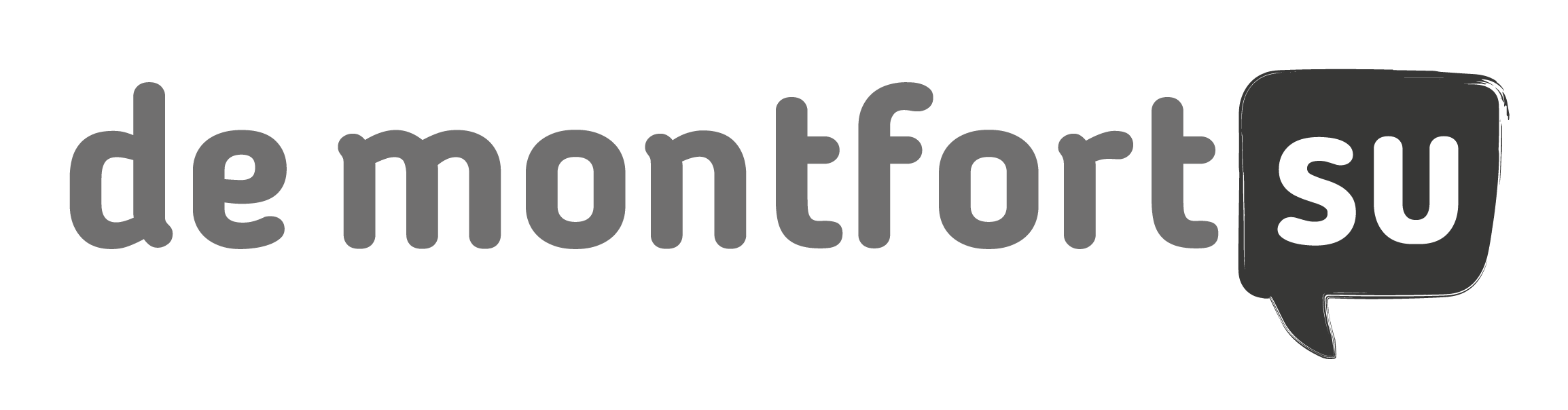 ACADEMIC YEAR 2022/23De Montfort University Students’ UnionCampus Centre BuildingMill LaneLeicesterLE2 7DRTel: (0116) 2555576 Website: www.demontfortsu.com                            Date of the Agreement: [Date]This Sponsorship Agreement (“Agreement”) is made and entered into by and betweenInsert Society Name Here “                                     ” , De Montfort Student’s Union (“Recipient”) and Insert Businesses name here “                                  ”  (“Sponsor”), and is effective from the stated date above.   This contract should be completed in black print and returned to the Opportunities Office, De Montfort Students’ Union. Please tick the relevant boxes and give details where appropriate. 1. THE SPONSOR2. THE RECIPIENT 3. THE AGREEMENTAs part of this agreement, “The Sponsor” has agreed to provide financial support to “The Recipient” subject to the terms and conditions laid out in this agreement.The Agreement shall be deemed to have commenced on the date provided above and continue until          [date]                 (“the Sponsorship Period”).3a. SPONSORSHIP FEEThe Sponsor has agreed to pay the Recipient;An official invoice for this amount will be raised by our Finance Department. Cheques must be payable to ‘DSU’. 3b. Responsibilities of the RecipientAs part of this agreement the Recipient has agree to undertake the following services;4. DISPUTESIn the event of a dispute arising that the parties cannot resolve, the parties agree to refer the matter to De Montfort Students’ Union.If a mutual agreement cannot be made DSU will mediate with the two parties in question, if both parties do not agree with the decision of DSU, the agreement may be terminated in the following manner:If the breach is one that can be rectified, then the non-breaching party can request in writing that the breach be rectified in 28 days. If the breach is not rectified within that time, the non-breaching party may terminate the Agreement immediately;If the breach is one that cannot be rectified, the non-breaching party may terminate the Agreement by giving 28 days-notice of their intention to terminate.If either party goes into liquidation, dissolved (except for the purpose of reconstruction or amalgamation), enters into a scheme of arrangement or is placed under official management or in receivership, the other party may terminate the Agreement by giving 28 days written notice of their intention to terminate under the clause.4. IMPORTANT PLEASE NOTEAll goods must be ordered through the Students’ Union, DSU will not be responsible/liable for any goods, or payment of goods, not ordered through the Students’ Union SGF. All monies must be received within 31 days of receipt of an official invoice. Cheques must be payable to ‘DSU’.All monies must be paid directly to DSU as instructed in section 3a. DSU will not accept responsibility for any payment given to club or society representatives. Correspondence must be via the Students’ Union and should be addressed to the Opportunities Team, De Montfort Students’ Union5. SIGNATURE OF PARTICIPANTS This Agreement represents the entire agreement between the parties in relation to the subject matter of this Agreement and supersedes any previous agreement, whether written or oral, between the parties in relation to that subject matter. All signatures must be signed and the document must be given to the DSU Opportunities Team before the date of the agreement for this to be valid. Signature on behalf of Society/Club		Signature on behalf of Sponsor                                     Printed Name:					Printed Name:       Date:							Date: Signature of DSU Executive	Signature of Student Opportunities CoordinatorPrinted Name:                                                           Printed Name:         Date:                                                                          Date:This contract should be returned to The Opportunities Team (dsuopportunities@dmu.ac.uk, De Montfort Students’ Union. The Committee must also complete and return the Sales Invoice Booking form below. Please be aware if your contract contains multiple payment instalments, a separate sales invoice booking form must be completed for each payment date. Each form should contain only the amount payable on that date and not the overall Sponsorship total. The Sales Invoice will cover any discounted or free drinks/ room hire the sponsors are giving the student group and must be completed for each event the student group has.SALES INVOICE BOOKING FORMName of Sponsor:Type of Business: Main Contact DetailsContact Name: 
                                                                                     Position:Address:Telephone:      
                                                                                      Email:            
                                                                                         Website:Head Office DetailsContact Name:   
                                                                                   Position:
Address:

Telephone:               
                                                                             Email:        
                                                                                             Website:Name of DSU SocietyName and Position of Society Representative(s)Total SumIncluding VAT /Excluding VAT (Please delete as applicable)£Paid overNo. of instalmentsPayment DatesSum of Each InstalmentIncluding/ Excluding VAT (Please delete as applicable)The Sponsor has agreed to support the Recipient through a form which does not constitute a direct payment. This support will take the following form Delete if necessary.If Applicable – input detail such as dates, amounts etc…Delete if necessary.If Applicable – input detail such as dates, amounts etc…Delete if necessary.If Applicable – input detail such as dates, amounts etc…Sponsors Main Point of Contact (Please provide Name, position, email and phone Number)(Please provide Name, position, email and phone Number)(Please provide Name, position, email and phone Number)What services are the recipient expected to provide in return for sponsorship? (Please list all service and give as much detail as possible including dates, amounts, publicity requirements etc.)What services are the recipient expected to provide in return for sponsorship? (Please list all service and give as much detail as possible including dates, amounts, publicity requirements etc.)ClausesThe sponsor may request they are the only sponsor, or the main sponsor for your Society. This is your choice. You may want to state that ‘Upon expiry of term on this agreement, the recipient shall return all advertising material and agree to discontinue using the sponsor’s logo if applicable.’Recipient main point of contact(Please provide Name, position, email and phone Number)Invoice Number (FINANCE OFFICE USE ONLY): Invoice Number (FINANCE OFFICE USE ONLY): Date – Date Payment is Due- Company Name –Company Name –Address – Address – Telephone Number –  Telephone Number –  Mobile Number - Mobile Number - Fax Number - Fax Number - Contact Name –  Contact Name –  Accounts Office Contact – Accounts Office Contact – Society/ Sports Club Name and E Code – Society/ Sports Club Name and E Code – Description of Sale – 
Description of Sale – 
Goods Total – Goods Total – VAT - VAT - Gross Total –  Gross Total –  FINANCE OFFICE USE ONLY1st Telephone Call2nd Telephone CallDemand Letter SentFinal Demand Letter Sent